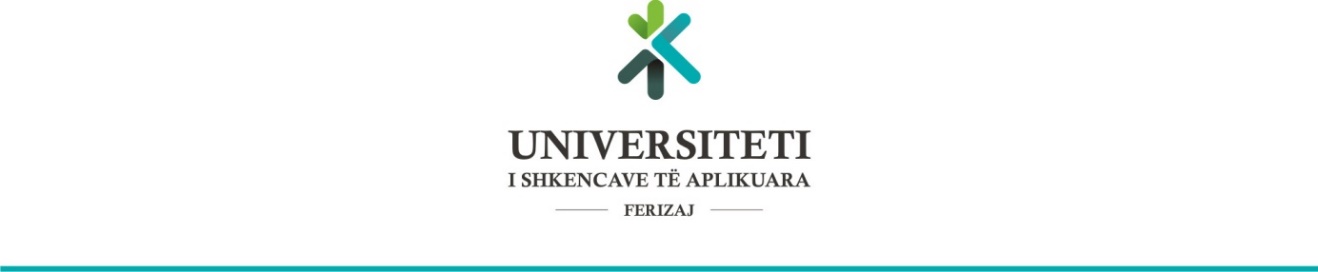             Nr.prot.: 788/21, Datë: 16.03.2021Në bazë të vendimit të Këshillit Drejtues (KD), numër 319/16, të datës 06.06.2016, Universiteti i Shkencave të Aplikuara në Ferizaj (UShAF), me datë 16.03.2021, shpallë:OFERTË PËR LËSHIMIN E HAPËSIRAVE ME QIRA PËR BUFE Kushtet dhe kriteret për lëshimin e hapësirave me qira për bufe:Hapësirat, të cilat janë ofertuar për qiradhënie, gjenden në katin përdhesë të objektit të UShAF, me një sipërfaqe prej 283.50 metër katrorë (m²) (kuzhina 28.50 m², banaku 18.00 m², bufe 110.50 m² dhe terasa e bufesë 126.50 m²); Qiramarrësi do ta ketë të drejtën që në hapësirat e marra me qira të bëjë përmirësime, meremetime dhe adaptime shtesë (duke mos rrezikuar për asnjë moment konstruksionin dhe stabilitetin e objektit), investime të cilat do të mbulohen nga vet qiramarrësi;Qiramarrësi do të ketë në dispozicion të gjitha pajisjet të cilat ndodhen në hapësirat që jepen me qira (inventar dhe kuzhinë);Qiramarrësi duhet të kompletojë sipas standardeve kuzhinën dhe inventarin me pajisje të cilat mungojnë; Qiradhënësi do të paguaj të gjitha obligimet që kanë të bëjnë me shpenzimet e rrymës, ujit, pastrimit, ngrohjes dhe sigurimit.Kriteret dhe dokumentet e nevojshme për aplikim:Operatorët ekonomik të cilët marrin pjesë duhet të bashkëngjisin këto dokumente:Çertifikatën e regjistrimit të biznesit me informata mbi biznesin;Numrin fiskal të biznesit;Të kenë aktivitet të hotelierisë apo gastronomisë për së paku 10 vite (të ofrojnë dëshmi);Të kenë së paku 50 punëtorë (lista e punëtorëve me dëshmi nga Administrata Tatimore e Kosovës);Të kenë aktivitet aktual të hotelierisë apo gastronomisë së paku në 5 qendra (qytete të Kosovës, tē dëshmuara me foto, video nga aktivitetet në lokalet e tyre, katalogje, menu apo materiale të tjera);Të kenë në tre vitet e fundit në total realizim financiar në fushën e hotelierisë apo gastronomisë së paku 600.000 (gjashtëqind mijë) euro (për vitet 2018, 2019 dhe 2020) (të ofrojnë dëshmi);Opertori ekonomik i cili është lider, duhet të plotësojë 100% të kritereve dhe dokumenteve të kërkuara.Kohëzgjatja e ofertës për shprehje të interesit dhe mënyra e aplikimit:Operatorët ekonomik duhet të dorëzojnë dokumentet e nevojshme në formë të shtypur.Ofertat duhet të dorëzohen në Administratën e UShAF-it, zyra numër 008.Ofertat e arritura pas afatit dhe ato të pakompletuara, nuk do të merren në shqyrtim.Kohëzgjatja për shpalljen e ofertës është e hapur 15 (pesëmbëdhjetë) ditë kalendarike nga dita e publikimit të kësaj oferte, përkatësisht nga data 18.03.2021 deri më 01.04.2021.Të gjithë të interesuarit do të kenë mundësinë që paraprakisht t’i vizitojnë hapësirat në UShAF dhe t’i verifikojnë sipërfaqet e hapësirave, me datën 26.03.2021 nga ora 10:00 deri në ora 12:00.Ofertat dorëzohen në një zarf, në të cilin shkruhet “Ofertë për lëshimin e hapësirave me qira për bufe”, brenda të cilit janë dy zarfe të tjera. Në njërin zarf vendoset i tërë dokumentacioni dhe materiali i kërkuar, ndërsa në zarfin tjetër vendoset vetëm çmimi i ofruar për metër katrorë (m²).Oferta duhet të dorëzohet e mbyllur me datë 01.04.2021 nga ora 14:00 deri në ora 15:00. Përzgjedhja e qiramarrësit:Qiramarrës do të përzgjidhet ofertuesi që plotëson kriteret dhe dokumentacionin e kerkuar dhe ofron vlerën më të madhe të pagesës për metër katrorë (m²). Kohëzgjatja e kontratës me qiramarrësin:Kohëzgjatja e kontratës do të jetë 10 vite. E drejta e ankesës:Ankesa bëhet më së largu shtatë (7) ditë nga dita e përzgjedhjës së ofertuesit;Ankesa dorëzohet në UShAF, në zyren numër 008.